Филиал ФБУЗ «Центр гигиены и эпидемиологии в Алтайском крае в городе Заринске, Заринском, Залесовском, Кытмановском и Тогульском районе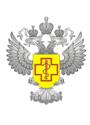 ПАМЯТКА ДЛЯ НАСЕЛЕНИЯ О ПРОФИЛАКТИКЕ КОРИ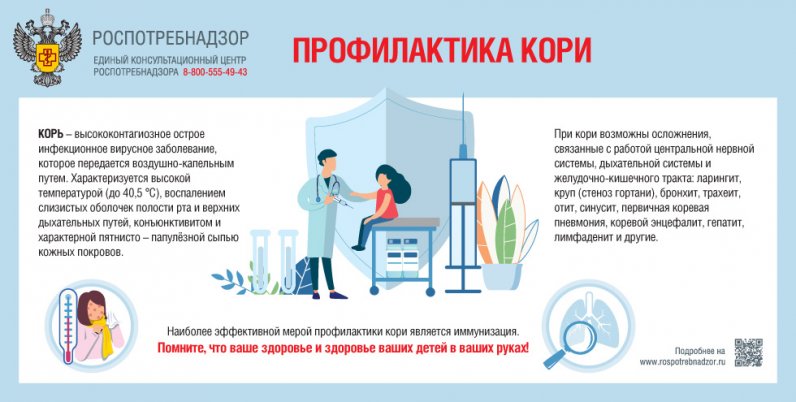 Роспотребнадзор напоминает, что по данным Всемирной организации здравоохранения в последние годы в ряде стран Африканского и Восточно-Средиземноморского регионов зарегистрированы вспышки кори (Конго, Нигерия, Афганистан, Пакистан, Индия и др.). Осложнение эпидситуации по кори отмечается также в странах ближнего зарубежья (Украина, Таджикистан, Казахстан).Основной причиной неблагополучия является снижение охватов плановой иммунизации против кори детей и взрослых, рост числа отказов от прививок.Неблагополучие по кори в различных странах мира создает дополнительные риски осложнения эпидситуации в нашей стране.В некоторых регионах отмечается рост заболеваемости корью, преимущественно за счет не привитых граждан, прибывших из стран ближнего зарубежья с целью осуществления трудовой деятельности. Часто в эпидемический процесс включаются лица, не прививающиеся по религиозным соображениям, а также ведущие кочевой образ жизни и не обращающиеся за медицинской помощью.Наиболее эффективной мерой профилактики кори является иммунизация.Роспотребнадзор с учетом неблагополучной ситуации по заболеваемости корью в мире, гражданам, планирующим поездки в зарубежные страны, не болевшим корью ранее, не привитым против этой инфекции, рекомендует привиться от кори не менее чем за две недели до поездки. Для проведения прививки против кори необходимо обратиться в медицинские организации по месту жительства.Помните, что ваше здоровье и здоровье ваших детей в ваших руках!Информация подготовлена учебно-консультационным пунктом Филиала ФБУЗ «Центр гигиены и эпидемиологии в Алтайском крае в городе Заринске», с использование материалов, размещенных на сайте  https://cgon.rospotrebnadzor.ru/659100 Алтайский край г.Заринск, ул. 25 Партсъезда д. 14 корп. 2 каб. № 8 Тел.: 8 (38595) 99027 E-mail: zarinsk@altcge.ru2023 г.Корь – высококонтагиозное острое инфекционное вирусное заболевание, которое передается воздушно-капельным путем. Характеризуется высокой температурой (до 40,5 °C), воспалением слизистых оболочек полости рта и верхних дыхательных путей, конъюнктивитом и характерной пятнисто - папулёзной сыпью кожных покровов.При кори возможны осложнения, связанные с работой центральной нервной системы, дыхательной системы и желудочно-кишечного тракта: ларингит, круп (стеноз гортани), бронхит, трахеит, отит, синусит, первичная коревая пневмония, коревой энцефалит, гепатит, лимфаденит и другие.